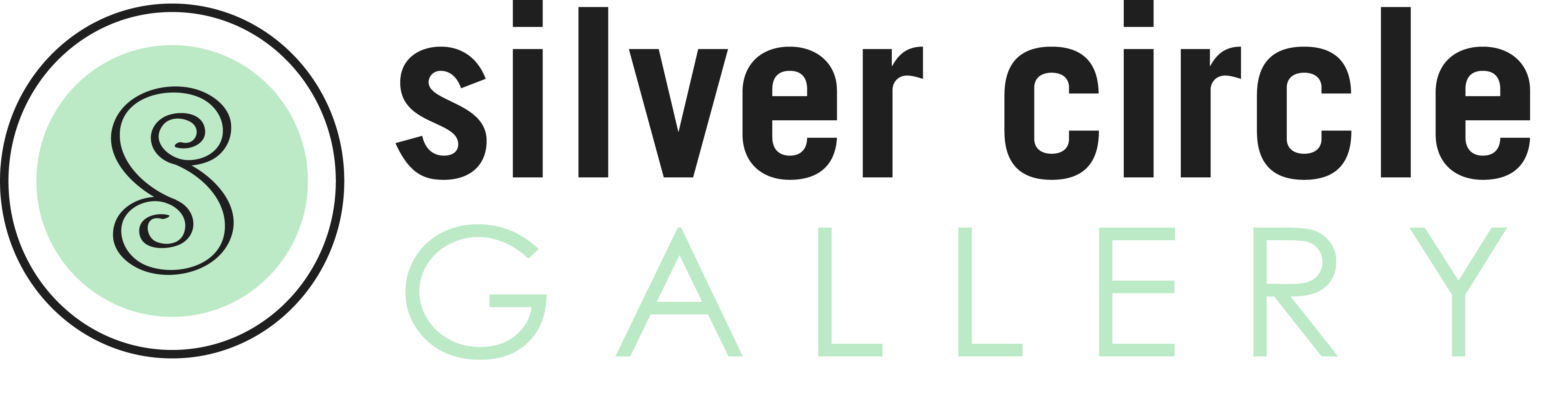 COLLABORATIVE EXHIBIT SUBMISSION FORM (please fill out and email)Exhibit Title:  Trashion ShowDates:  April 15 – May 27, 2018Reception: April 15, 2018 time TBDName:_________________________________________________________________________Email:_________________________________________________________________________Address:_______________________________________________________________________Phone number:_________________________________ Website:_______________________________________________TitleSizeMediumPriceNotes123